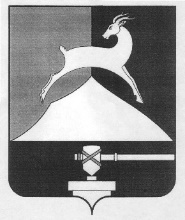 Администрация Усть-Катавского городского округаЧелябинской областиПОСТАНОВЛЕНИЕОт 04.07.2019 г.                                                                                                     № 978В соответствии с пунктом 17 статьи 241 Бюджетного кодекса Российской Федерации, Федеральным законом от 06.10.2003г. № 131-ФЗ «Об общих принципах организации местного самоуправления в Российской Федерации», администрация Усть-Катавского городского округа ПОСТАНОВЛЯЕТ:1. Внести изменение в Порядок определения объема и условий предоставления муниципальным  автономным учреждениям субсидий на иные цели на оборудование пунктов проведения экзаменов  государственной итоговой аттестации по образовательным программам среднего общего образования, утвержденный постановлением администрации Усть-Катавского городского округа от 26.07.2018 г. № 1188 (далее именуется – Порядок):1.1. Пункт 2.1. Порядка изложить в следующей редакции:«2.1. Учреждения направляют Учредителю в срок до 10 июля текущего года заявки на предоставление субсидий на иные цели на очередной финансовый год по форме, установленной приложением №1 к Порядку.Заявки, поступившие по истечении срока или без информации, установленной настоящим пунктом, не рассматриваются.Управление образования:- в течение 3-х рабочих дней рассматривает полученные заявки на конкурсной основе и утверждает предварительный перечень получателей субсидии на оборудование ППЭ;- согласовывает размер софинансирования субсидии на оборудование ППЭ из  бюджета городского округа с Финансовым управлением администрации Усть-Катавского городского округа;- формирует пакет документов для участия в конкурсном отборе на получение субсидии из областного бюджета на оборудование ППЭ и направляет его в Министерство в установленные сроки.».1.2. Пункт 2.2. Порядка дополнить абзацем четвертым следующего содержания:«- отсутствие у Учреждения просроченной (неурегулированной) задолженности по денежным обязательствам перед муниципальным образованием "Усть-Катавский городской округ"». 2. Общему отделу администрации Усть-Катавского городского округа (О.Л.Толоконникова) обнародовать данное постановление на информационном стенде администрации Усть-Катавского городского округа и разместить на официальном сайте администрации Усть-Катавского городского округа.       3. Организацию исполнения настоящего постановления возложить на заместителя главы городского округа по финансовым вопросам – начальника финансового управления администрации А.П.Логинову. Глава Усть-Катавского городского округа                                              С.Д. Семков О внесении изменений в постановление администрации Усть-Катавского городского округа от 26.07.2018 г. № 1188 «О порядке определения объема и условий предоставления муниципальным  автономным учреждениям субсидий на иные цели на оборудование пунктов проведения экзаменов  государственной итоговой аттестации по образовательным программам среднего общего образования»